Aufgabenstellung Infoblatt 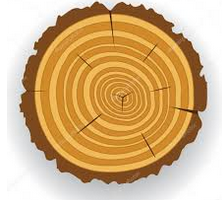 Arbeitsauftrag: Erstelle ein übersichtliches Infoblatt zur „Fingerzinkung“. Folgende Vorgaben gelten dafür:Größe des Infoblatts: DIN A 4 Name, Datum und KlasseAuffällige und schön gestaltete ÜberschriftVerwendungszweck, bevorzugte Materialien, benötigte Werkzeuge der Eckverbindung2 – 3 aussagekräftige Bilder/ZeichnungenRegel zur Berechnung der ZinkenanzahlAuf folgenden Seiten findest du alle Informationen, die du dazu benötigst:https://www.schreiner-seiten.de/verbindungen/v_fingerzink.phphttps://baubeaver.de/fingerzinken/https://www.lehrplanplus.bayern.de/sixcms/media.php/71/RSWerken10_Erg%C3%A4nzende%20Informationen_TZ_Fertigung%20einer%20Fingerzinkung.pdfName:Klasse:Datum: 